Relationships and SexEducation Policy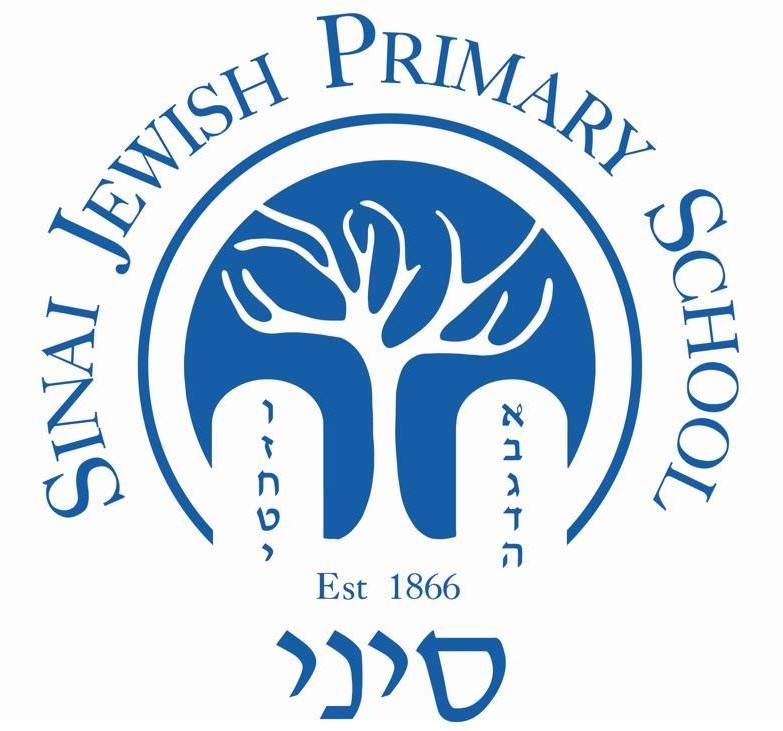 At Sinai, we understand that pupils must be provided with an education that prepares them for the opportunities, responsibilities and experiences of adult life. A key part of this relates to relationships and health education, which must be delivered to every primary-aged pupil.Our Relationships and Sex Education curriculum, along with our Personal, Social, Health Education (PSHE) curriculum, aims to provide our pupils with the knowledge, understanding and skills that they need in order to manage their lives both now and in the future, so they can become healthy, independent and responsible members of their community and the wider society. We provide opportunities for our children to reflect on and clarify their own values and attitudes, enabling them to make well-informed choices and explore the complex and sometimes differing views that they encounter, both now and in the future.Our school is committed to our strong Jewish ethos which fosters a love of our traditions and culture in a modern orthodox setting. Alongside this, we believe that our pupils must be good British citizens. We recognise the multicultural, multi faith and ever-changing nature of the United Kingdom and we also understand the vital role we have in ensuring that groups or individuals within the school are not subjected to intimidation or radicalisation by those wishing to unduly, or illegally, influence them.We want our children to learn to understand and respect diversity and differences so that they can go on to form the effective, fulfilling relationships that are an essential part of life and learning.AimsThe aims of relationships and sex education (RSE) at Sinai School are to:Teach RSE within the framework of the school’s Jewish values, alongside ensuring we meet statutory guidance from the Department of EducationPrepare pupils for puberty, and give them an understanding of sexual development and the importance of health and hygieneProvide a framework in which sensitive discussions can take placeHelp pupils develop feelings of self-respect, confidence and empathyCreate an openness culture around issues of relationships and sexualityTeach pupils the correct vocabulary to describe themselves and their bodiesStatutory requirementsAs a maintained primary school we must provide relationships education to all pupils as per section 34 of the Children and Social work act 2017.Primary Schools are not required to provide sex education, but we do need to teach the elements of sex education contained in the science curriculum.In teaching RSE, we must have regard to guidance issued by the secretary of state as outlined in section 403 of the Education Act 1996.At Sinai we teach RSE as set out in this policy.Policy developmentThis policy has been developed in consultation with staff, pupils and parents. The consultation and policy development process involved the following steps:Review – a member of staff or working group pulled together all relevant information including relevant national and local guidanceStaff consultation – all school staff were given the opportunity to look at the policy and make recommendationsParent/stakeholder consultation – parents and any interested parties were invited comment on the policyPupil consultation – we investigated what exactly pupils want from their RSERatification – once amendments were made, the policy was shared with governors and ratifiedDefinitionRSE is about the emotional, social and cultural development of pupils. It is the understanding of marriage and family life within loving and safe relationships. It involves learning about relationships, healthy lifestyles, diversity and personal identity.RSE involves a combination of sharing information and exploring issues and values within a safe learning environment. RSE is not about the promotion of sexual activity.CurriculumWe have developed the curriculum in consultation with parents, pupils and staff, taking into account the age, needs and feelings of pupils. If pupils ask questions outside the scope of this policy, teachers will respond in an appropriate manner, so they are fully informed and don’t seek answers online.The National Curriculum requires that personal, social, health and economic education (PSHE) includes relationships and sex education.https://www.gov.uk/government/publications/personal-social-health-and-economic-education- pshe/personal-social-health-and-economic-pshe-educationPrimary sex education will focus on:Preparing boys and girls for the changes that adolescence bringsHow a baby is conceived and bornDelivery of RSERSE is taught within the personal, social, health and economic (PSHE) education curriculum. Biological aspects of RSE are taught within the science curriculum, and other aspects are included in Jewish Studies lessons. The teaching and the materials will be appropriate to the age of the children and sensitive to the Jewish ethos of the school.In Years 4 and 5 pupils receive stand-alone puberty sessions, while in Year 6 they receive stand-alone puberty and sex education sessions. All of these sessions are delivered by class teachers in a safe environment. The Year 6 lessons are delivered by a class teacher alongside a Jewish Studies teacher in a safe environment.Relationships education focuses on teaching the fundamental building blocks and characteristics of positive relationships including:Families and people who care for meCaring friendshipsRespectful relationshipsOnline relationshipsBeing safeThese areas of learning are taught within the context of family life taking care to ensure that there is no stigmatisation of children based on their home circumstances (families can include single parent families, LGBT parents, families headed by grandparents, adoptive parents, foster parents/carers amongst other structures) along with reflecting sensitively that some children may have a different structure of support around them (for example: looked after children or young carers).Roles and responsibilitiesThe governing boardThe governing board will approve the RSE policy and hold the headteacher to account for its implementation.The headteacherThe headteacher is responsible for ensuring that RSE is taught consistently across the school, and for managing requests to withdraw pupils from [non-statutory/non-science] components of RSE (see section 8).StaffStaff are responsible for:Delivering RSE in a sensitive wayModelling positive attitudes to RSEMonitoring progressResponding to the needs of individual pupilsResponding appropriately to pupils whose parents wish them to be withdrawn from the non- statutory/non-science components of RSEStaff must be aware of the school’s Safeguarding Policy as RSE may raise sensitive issues.Staff do not have the right to opt out of teaching RSE. Staff who have concerns about teaching RSE are encouraged to discuss this with the headteacher.PupilsPupils are expected to engage fully in RSE and, when discussing issues related to RSE, treat others with respect and sensitivity.Parents’ right to withdrawParents do not have the right to withdraw their children from relationships education.Parents have the right to withdraw their children from the non-statutory and non-science components of sex education within RSE.Requests for withdrawal should be put in writing using the form found in Appendix 2 of this policy and addressed to the headteacher.A member of the Senior Leadership Team will meet with the parent to discuss their request for withdrawal. Alternative work will be given to pupils who are withdrawn from sex education.A copy of the withdrawal request will be placed in the pupil’s educational record.TrainingStaff are trained on the delivery of RSE as part of their induction and it is included in our continuing professional development calendar.The headteacher will also invite visitors from outside the school, such as school nurses or sexual health professionals, to provide support and training to staff teaching RSE.Monitoring arrangementsThe delivery of RSE is monitored by the PSHE leader and overseen by the Deputy Head teacher through: monitoring arrangements, such as planning scrutinies, learning walks, scrap book scrutinies and pupil voice.Pupils’ development in RSE is monitored by class teachers as part of our internal assessment systems.This policy will be reviewed by the PSHE Leader annually. At every review, the policy will be approved by the governing board.Appendix 1: By the end of primary school pupils should knowAppendix 2: Parent form: withdrawal from sex education within RSEApproved by: Date:Last reviewed on:May 2022Next review due by: October 2022Next review due by: October 2022Signature: Curriculum & Standards Committee Signature: Curriculum & Standards Committee TOPICPUPILS SHOULD KNOWFamilies and people who care about methat families are important for children growing up because they can give love, security and stabilitythe characteristics of healthy family life, commitment to each other, including in times of difficulty, protection and care for children and other family members, the importance of spending time together and sharing each other’s livesthat others’ families, either in school or in the wider world, sometimes look different from their family, but that they should respect those differences and know that other children’s families are also characterised by love and carethat stable, caring relationships, which may be of different types, are at the heart of happy families, and are important for children’s security as they grow upthat marriage represents a formal and legally recognised commitment of two people to each other which is intended to be lifelonghow to recognise if family relationships are making them feel unhappy or unsafe, and how to seek help or advice from others if neededCaring friendshipshow important friendships are in making us feel happy and secure, and how people choose and make friendsthe characteristics of friendships, including mutual respect, truthfulness, trustworthiness, loyalty, kindness, generosity, trust, sharing interests and experiences and support with problems and difficultiesthat healthy friendships are positive and welcoming towards others, and do not make others feel lonely or excludedthat most friendships have ups and downs, and that these can often be worked through so that the friendship is repaired or even strengthened, and that resorting to violence is never righthow to recognise who to trust and who not to trust, how to judge when a friendship is making them feel unhappy or uncomfortable, managing conflict, how to manage these situations and how to seek help or advice from others, if neededRespectful relationshipsthe importance of respecting others, even when they are very different from them (for example, physically, in character, personality or backgrounds), or make different choices or have different preferences or beliefspractical steps they can take in a range of different contexts to improve or support respectful relationshipsthe conventions of courtesy and mannersthe importance of self-respect and how this links to their own happinessthat in school and in wider society they can expect to be treated with respect by others, and that in turn they should show due respect to others, including those in positions of authorityabout different types of bullying (including cyberbullying), the impact of bullying, responsibilities of bystanders (primarily reporting bullying to an adult) and how to get helpwhat a stereotype is, and how stereotypes can be unfair, negative or destructivethe importance of permission-seeking and giving in relationships with friends, peers and adultsOnline relationshipsthat people sometimes behave differently online, including by pretending to be someone they are notthat the same principles apply to online relationships as to face-to face relationships, including the importance of respect for others online including when we are anonymousthe rules and principles for keeping safe online, how to recognise risks, harmful content and contact, and how to report themhow to critically consider their online friendships and sources of information including awareness of the risks associated with people they have never methow information and data is shared and used onlineBeing safewhat sorts of boundaries are appropriate in friendships with peers and others (including in a digital context)about the concept of privacy and the implications of it for both children and adults; including that it is not always right to keep secrets if they relate to being safethat each person’s body belongs to them, and the differences between appropriate and inappropriate or unsafe physical, and other, contacthow to respond safely and appropriately to adults they may encounter (in all contexts, including online) whom they do not knowhow to recognise and report feelings of being unsafe or feeling bad about any adulthow to ask for advice or help for themselves or others, and to keep trying until they are heardhow to report concerns or abuse, and the vocabulary and confidence needed to do sowhere to get advice e.g. family, school and/or other sourcesTO BE COMPLETED BY PARENTSTO BE COMPLETED BY PARENTSTO BE COMPLETED BY PARENTSTO BE COMPLETED BY PARENTSName of childClassName of parentDateReason for withdrawing from sex education within relationships and sex educationReason for withdrawing from sex education within relationships and sex educationReason for withdrawing from sex education within relationships and sex educationReason for withdrawing from sex education within relationships and sex educationAny other information you would like the school to considerAny other information you would like the school to considerAny other information you would like the school to considerAny other information you would like the school to considerParent signatureTO BE COMPLETED BY THE SCHOOLTO BE COMPLETED BY THE SCHOOLAgreed actions from discussion with parents